Name__________________________________________________Patterns of InheritanceDue Date:Guide			___________________Review			___________________Critical Thinking 	___________________Concept Map		___________________Crossword		___________________Name____________________________________Patterns of Inheritance GuideDefine the following terms.Gregor MendelTraitsGametesFertilizationHybridP1 generationF1 generationDominantRecessivePrinciple of SegregationPrinciple of Independent AssortmentGenotypePhenotypeHomozygousHeterozygousFind the number of brown eyed babies for each cross.  Brown eyes are dominant.BB x bb						Bb x bb					Bb x Bb			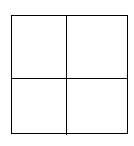 Name________________________________________					Score________Patterns of Inheritance ReviewThe ______________________________ is the offspring generation.The inheritance of alleles for one trait does not affect the inheritance of alleles for another trait is the ___________________________________________________________.Inherited characteristics transmitted from one generation to the next are ____________________.A _______________________________ trait prevents the recessive trait from showing.________________________________ is two dominant alleles for a trait, either both dominant or both recessive.The way an organism expresses its traits is its ________________________________._________________________________ is the combination of two alleles that an organism inherits for certain traits.The _______________________________________________ states that an individual gets one trait from each parent and that the traits separate and go into different gametes.A _____________________________________ is a genetic cross of two pairs of alleles for different traits.A trait that is hidden by a dominant gene is __________________________________.Alternate forms of the same gene are ______________________________.A _____________________________is a reproductive cell that carries genetic information.The ___________________________________ is the parent generation.One dominant allele and one recessive allele is ______________________________________.A ____________________________________ is a genetic cross of only one pair of alleles._______________________________________ happens when genetic information from one gamete is combined with genetic information from another gamete._____One dominant and one recessive allele.		a. monohybrid cross_____A trait that is hidden by a dominant gene.		b.  gamete_____A genetic cross for only one trait.			c.  heterozygous_____Two dominant or two recessive alleles.		d.  dominant_____A reproductive cell.					e.  dihybrid cross_____A trait that hides a recessive gene.			f.  homozygous_____A genetic cross for two traits.				g.  recessiveDetermine whether the statement is true (T) or false (F)._____Bb is homozygous dominant._____Fertilization is the combination of two gametes._____The principle of independent assortments states that one trait does not affect the inheritance of another trait._____An organisms genotype always matches its phenotype._____A trait is an inherited characteristic._____A person inheritance one allele from each parent for a particular trait.Create Punnett squares for the following scenarios.  Determine the genotypic and phenotypic ratio.Tall is dominant over short and red is dominant over purple.Cross a heterozygous tall plant with a homozygous recessive plant.Cross a homozygous dominant tall plant with a heterozygous plant.Cross a heterozygous red plant with a heterozygous red plant.Cross a homozygous red plant with a homozygous recessive plant.Two identical alleles, both are either dominant or recessive.  For example, TT or tt for plant height.HomologousHeterozygousHomozygousHomogeneousAn allele that prevents another allele from showing.  Both alleles are inherited but only the _______________________ trait will be seen.RecessiveDominantAlleleMonohybridAlternate forms of the same gene.  One is inherited from the mother and one is inherited from the father.RecessiveDominantAlleleDihybridTraits from each parent separate during meiosis and go into different gametes.  Principle of segregationPrinciple of independent assortmentMultiple allelesFertilizationA genetic cross of two pairs of alleles for different traits.  For example, a cross of plant height and pea color.Haploid crossDiploid crossMonohybrid crossDihybrid crossInherited characteristics passed from one generation to another.ChromosomesTraitsFactorsCharactersOne dominant and one recessive allele.HeterogeneousHeterozygousHeterosomeHeteroalleleA reproductive cell that carries genetic information.GameteZygoteDiploidDNAThe inheritance of one trait does not affect the inheritance of another trait.  For example, just because a person has blond hair does not mean they will also have blue eyes.Principle of SegregationPrinciple of Independent AssortmentBernoulli’s PrincipleMendel’s PrincipleThe way an organism’s traits are expressed.PhenotypeGenotypeHybridDihybridQuestions 46-49  Brown eyes are dominant and blue eyes are recessive.  What is the probability of getting a blue eyed offspring if one parent is homozygous dominant and the other is homozygous recessive?¼½¾0 What is the probability of getting a blue eyed offspring if both parents are heterozygous?¼½¾0 What is the probability of getting a blue eyed offspring if one parent is homozygous recessive and the other is heterozygous?¼½¾0 What is the probability of getting a blue eyed offspring if one parent is heterozygous and the other is homozygous dominant?¼½¾0Questions 50-53  Tall plants are dominant over short plants. What is the genotypic ratio if one parent is homozygous recessive and the other is heterozygous?3:12:21:2:1100% What is the genotypic ratio if both parents are heterozygous?3:11:2:12:2100% What is the genotypic ratio if one parent is heterozygous and the other parent is homozygous dominant?3:12:21:2:1100%What is the phenotypic ratio if one parent is heterozygous and the other parent is homozygous dominant?3:12:21:2:1100% What was Mendel’s occupation?BiologistPhysicianTeacherMayor Why did Mendel choose pea plants to do his experiments?Pea plants have both male and female flower partsPea plants have distinct characteristicsPea plants can be self-fertilizedAll of the aboveName__________________________________________________			Score________Patterns of Inheritance Critical ThinkingGive an example of the principle of independent assortment.How is it possible for one of your children to have your mother’s eyes?After completing a Punnett square fore hair texture we found a 50% chance the offspring will have curly hair.  If a family with this probability has 4 children, how many will have curly hair?What is the principle of independent assortment?  (in your own words please)What is the principle of segregation? (in your own words please)Give an example of the principle of segregation.What is fertilization?What is the difference between homozygous and heterozygous?What is the difference between genotype and phenotype?What is an allele?  Give an example.What is the probability that a mother who is heterozygous for a widow’s peak and a father who is homozygous dominant for a widow’s peak will have a child with a widow’s peak?  A widow’s peak is dominant.Is it possible for two blue-eyed parents to have a brown-eyed child (blue eyes are recessive and brown eyes are dominant)?  Explain.Is it possible for two brown-eyed parents to have a blue-eyed child?  Explain.Name________________________________________________			Score________Patterns of Inheritance Concept MapUse the following terms to create a concept map:  heterozygous, allele, bb, homozygous, BB, Bb.Homozygous dominant male and homozygous recessive female.  RR x rrHomozygous dominant male and heterozygous female.  EE x EeHomozygous recessive male and heterozygous female.  aa x AaDo a testcross to determine if an organism is homozygous dominant or heterozygous.  We know 50% of the offspring show the recessive trait.  BB or Bb.Patterns of Inheritance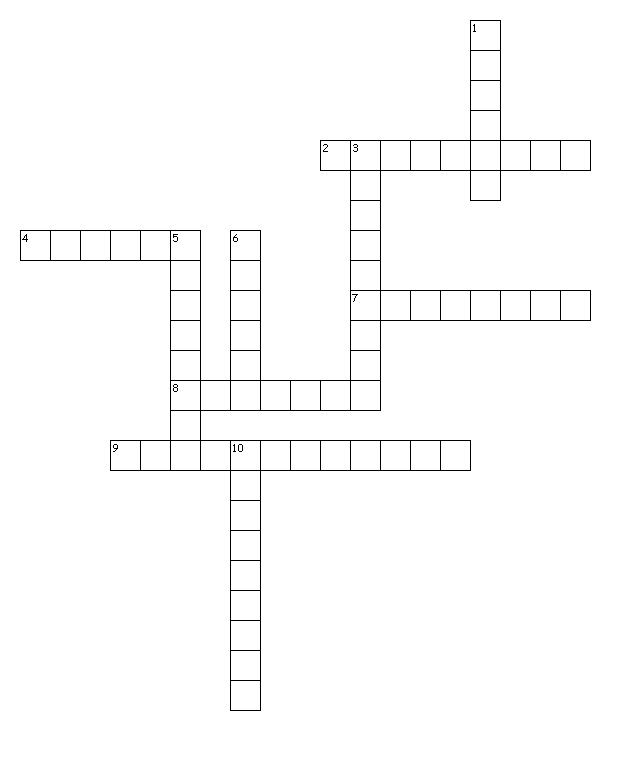 Across2. the way an organism looks4. the offspring of two different pure lines7. the combination of alleles than an organism inherits for a certain trait8. alternate forms of a gene9. one dominant and one recessive alleleDown1. inherited characteristics transmitted from one generation to the next3. 2 identical alleles5. a trait that prevents a recessive trait from showing6. father of genetics10. a trait that is hidden by a dominant traitTtGg x TTggFind the genotype and the phenotypePatterns of Inheritance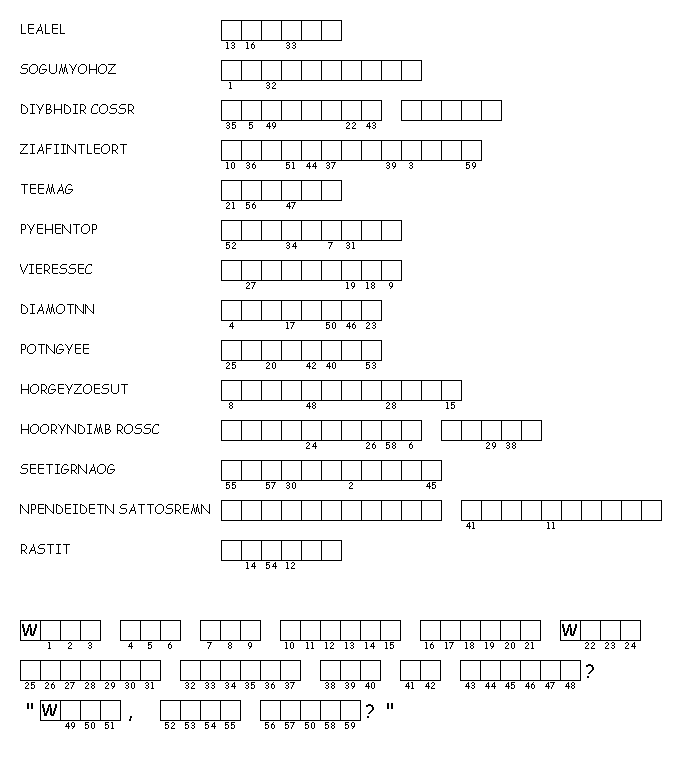 ULIJLEDBSJXQQTDPJKQRDEIUVLLFIONQVJISYWOECIJCMPIGHOMZYGOUSYEITZCKPDDSYKGGVNNPXDULIOGZGPISYAVHYBRCEZOASJWANLXEBANDPRSJHSQTJEYNOSELELLATGEQHDTOVZCTAHIIGGVLYNDTEFELNHAKUQPOBERYSHMPRRYTEZBKVMMPMONOTFXCBDDTJSBEBOHCUZLXDYQEXWIZEKBYAALLELESDOMINANTGENOTYPEHETEROZYGOUSHOMZYGOUSHYBRIDMENDELPHENOTYPERECESSIVETRAITS